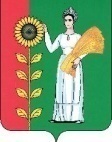 СОВЕТ  ДЕПУТАТОВ СЕЛЬСКОГО  ПОСЕЛЕНИЯ МАЗЕЙСКИЙ  СЕЛЬСОВЕТ Добринского муниципального района  Липецкой  области64 - я сессия IV созываР Е Ш Е Н И Е05.05.2015 г.                      с. Мазейка                             №152 - рсО взаимодействии депутатов с администрацией сельского поселения Мазейский сельсовет по благоустройству и санитарному  содержанию  населенных пунктов сельского поселения Мазейский сельсовет	 Заслушав доклад председателя Совета депутатов сельского поселения Мазейский сельсовет  «О взаимодействии депутатов с администрацией сельского поселения Мазейский сельсовет по благоустройству и санитарному  содержанию  населенных пунктов сельского поселения Мазейский сельсовет», учитывая решения постоянных комиссийСовет депутатов сельского совета Мазейский сельсовет.                                              РЕШИЛ:Принять доклад председателя Совета депутатов сельского поселения Мазейский сельсовет « О взаимодействии депутатов с администрацией сельского поселения Мазейский сельсовет по благоустройству и санитарному  содержанию  населенных пунктов сельского поселения Мазейский сельсовет» к сведению. ( прилагается)Продолжить работу по взаимодействию депутатов с органами местного самоуправления по благоустройству и санитарному содержанию населенных пунктов сельского поселения Мазейский сельсовет. Настоящее решение вступает в силу со дня его подписания.Председатель Совета депутатов                                                                         сельского поселения                                                                                             Мазейский сельсовет                                                          Н.И. ТимиревПриложение к решению Совета депутатов  сельского поселения Мазейский сельсовет№ 152-рс от 05.05.2015гДокладпредседателя  Совета депутатов сельского поселения Мазейский сельсовет «О взаимодействии депутатов с администрацией сельского поселения Мазейский сельсовет по благоустройству и санитарному  содержанию  населенных пунктов сельского поселения Мазейский сельсовет»       Уважаемые депутаты и присутствующие, по благоустройству сельского поселения у нас проводится большая работа. Депутаты Совета депутатов сельского поселения совместно с работниками администрации  ежегодно проводят акцию «Чистый четверг», что проводиться весной по уборке территории сельского поселения. Депутаты совместно с  работниками администрации сельского поселения организуют уборку кладбища        с. Мазейка,  а также прилегающие территории  к  администрации сельского поселения. Проводят агитационную работу  в своих  округах  по  агитации  среди  населения  о  содержании  в   чистоте  своих дворов и прилегающих территорий дорог, разбивке цветников. Благодаря совместной работе депутатов и администрации сельского поселения санитарное состояние населенных пунктов сельского поселения можно считать удовлетворительным. Разбиты цветники  у здания администрации сельского поселения,  здания конторы  ООО СХП «Добринский», здания сельского ДК,  магазина  с. Мазейка, а также у большинства частных домов жителей.  Периодически вывозятся ТБО Добринским  ЖУК  по договору с населением.          Оборудовано место отдыха на пруду «Орошаемый», ежегодно проводиться обследование дна реки в месте отдыха, берутся пробы воды, место отдыха стараемся содержать в чистоте.         За истекший период силами администрации сельского поселения произведена вырубка кустарника  на кладбище и завезен песок, произведена уборка места отдыха после весеннего паводка  и высажены саженцы березы, ведется работа  по подготовке завоза  песка и окашиванию  территории.Совместную работу по благоустройству населенных пунктов администрации сельского поселения и депутатов Совета депутатов сельского поселения будем продолжать и дальше.